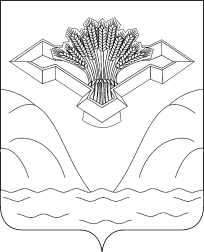                                                      Российская  Федерация                                                         Самарская  областьСОБРАНИЕ  ПРЕДСТАВИТЕЛЕЙСЕЛЬСКОГО  ПОСЕЛЕНИЯ  ВЕРХНИЕ БЕЛОЗЕРКИМУНИЦИПАЛЬНОГО  РАЙОНА  СТАВРОПОЛЬСКИЙ                                                             РЕШЕНИЕ от 17 октября 2019г.                                                                              № 34Об утверждении Перечня должностей муниципальнойслужбы в сельском поселении Верхние Белозерки муниципального района Ставропольский Самарской областиНа основании ст. 6 Федерального закона от 02.03.2007 № 25-ФЗ 
«О муниципальной службе в Российской Федерации», Закона Самарской области от 30.12.2005 № 254-ГД «О Реестре должностей муниципальной службы в Самарской области», руководствуясь Уставом сельского поселения Верхние Белозерки муниципального района Ставропольский  Самарской области, , Собрание представителей сельского поселения Верхние Белозерки                                            РЕШИЛО:1. Утвердить Перечень должностей муниципальной службы в сельском поселении Верхние Белозерки муниципального района Ставропольский  Самарской области согласно приложению.          2. Признать утратившим силу решение Собрания представителей сельского поселения Верхние Белозерки муниципального района Ставропольский  Самарской области от 22.01.2008 № 26 «Об утверждении Реестра должностей муниципальной службы в администрации сельского поселения Верхние Белозерки муниципального района Ставропольский Самарской области».        3.Настоящее Решение подлежит официальному опубликованию в газете «Верхне-Белозерский Вестник » и на официальном сайте поселения http://v.belozerki.stavrsp.ru.Председатель					Глава сельского поселения Верхние БелозеркиСобрания представителей   		муниципального района Ставропольскийсельского поселенияВерхние Белозерки                  	Самарской области муниципального района Ставропольский      Самарской области_____________________  М. В. Ревтова              _____________________   С. А. Самойлов                                        Приложение к решению Собрания представителейсельского поселения Верхние Белозеркиот 17.10.2019г. года № 34ПЕРЕЧЕНЬДОЛЖНОСТЕЙ МУНИЦИПАЛЬНОЙ СЛУЖБЫ В  СЕЛЬСКОМ ПОСЕЛЕНИИ ВЕРХНИЕ БЕЛОЗЕРКИ МУНИЦИПАЛЬНОГО РАЙОНА СТАВРОПОЛЬСКИЙ САМАРСКОЙ ОБЛАСТИПеречень должностеймуниципальной службы категории "специалисты"в администрации сельского поселения Верхние Белозерки,учреждаемых для профессионального обеспечения исполненияадминистрацией сельского поселения Верхние Белозерки или лицом, замещающиммуниципальную должность, установленных задачи функций и замещаемых без ограничения срока полномочийВедущие должности муниципальной службы      Главный специалист-бухгалтерСтаршие должности муниципальной службыВедущий специалист Перечень должностеймуниципальной службы категории "обеспечивающиеспециалисты" в администрации сельского поселения Верхние Белозерки, учреждаемых для обеспечения исполненияполномочий  администрации сельского поселения Верхние Белозеркиили лица, замещающего муниципальную должность,и замещаемых на неопределенный срокМладшие должности муниципальной службыСпециалист 